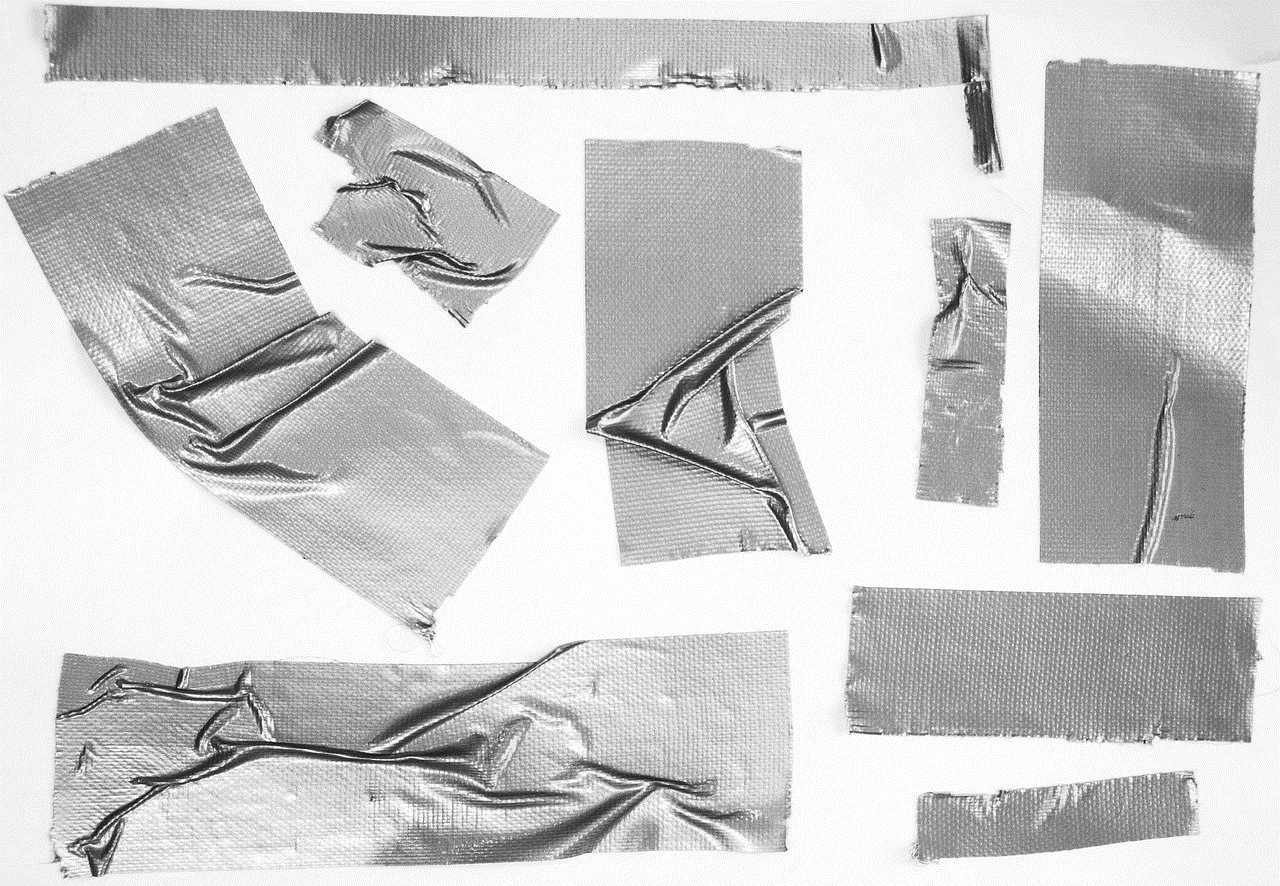 Material zu Aufgabe 1Max Zorn „ The Awesomer“ Quelle: https://theawesomer.com/photos/2012/01/010911_tape_art_max_zorn_9.jpg Abruf 08.03.2020 12:00 Uhr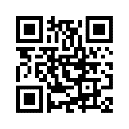 Weitere Infos zu Max Zorn findet ihr im Internet und auf seiner Seite (QR-Code):https://www.maxzorn.com/streetart-2/ https://www.maxzorn.com/faqs/#createhttps://www.maxzorn.com/wp-content/uploads/2012/11/Material-Sheet-English1.pdfhttp://tapeart.info/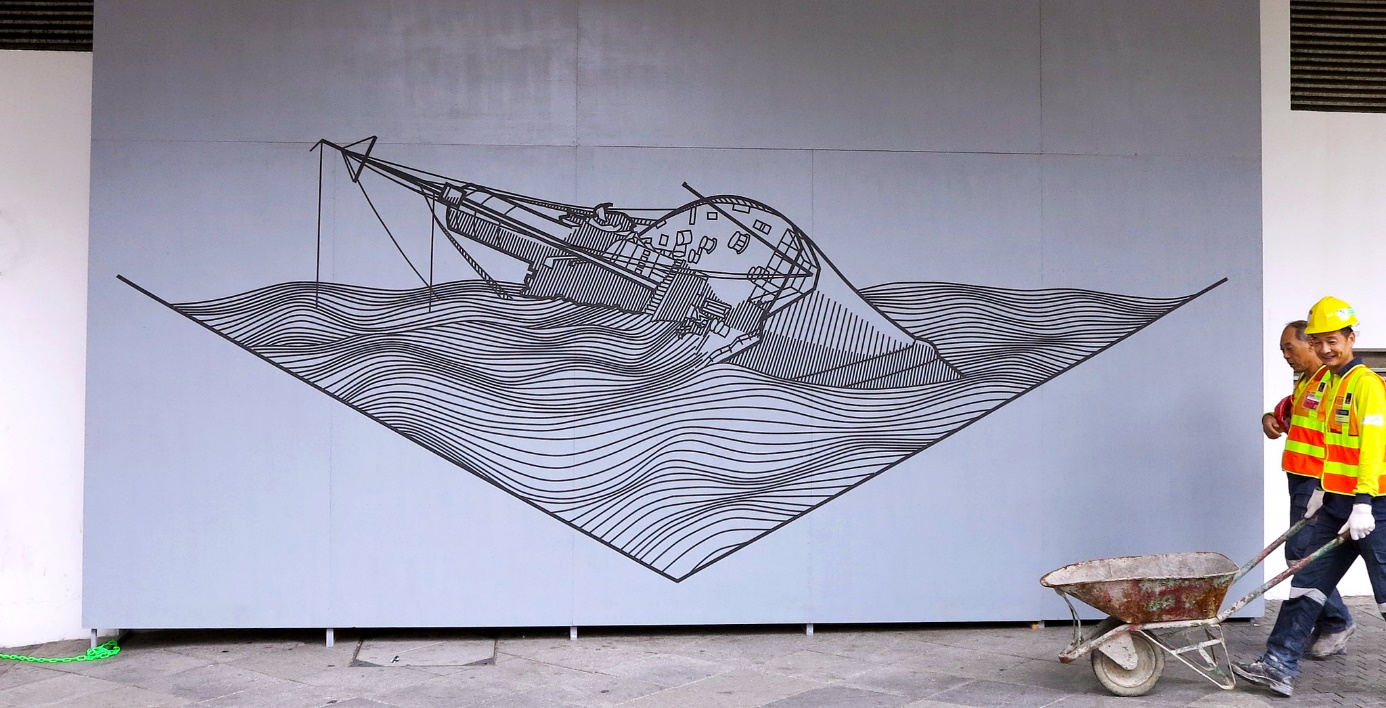 BUFFdiss „Queenwise“ Quelle: https://www.flickr.com/photos/buffdiss/8857674202/in/photostream/ Abruf 08.03.2020 12:00 UhrWeitere Infos zu BUFFdiss findet ihr im Internet und hier: 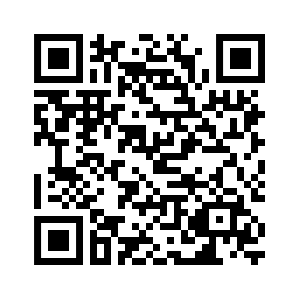 http://www.buffdiss.com/http://artelocal.eu/street-art-by-buff-diss-in-berlin/https://www.youtube.com/watch?v=64qVcJWJyNAMaterial zur Aufgabe 2Was ist Tape Art? Tape Art oder auch Klebebandkunst genannt, ist eigentlich eine sehr junge Kunstform. Sie ist sehr vielseitig und erfreut sich wachsender Beliebtheit.Die Ursprünge der Kunstform sind vermutlich bei der Suche nach einer Alternative für die Spraydose bei Graffitikünstlerinnen/-künstlern zu finden. Hauptsächlich wurde Tape Art früher im öffentlichen urbanen (städtischen) Raum angewendet. Vermehrt wird Tape Art von den Medien entdeckt und auch im privaten Innenraum angewendet.Die Grundlage der Kunstwerke sind dabei immer Klebebänder. Dabei können verschiedene Klebebänder mit unterschiedlichen Strukturen, Farben und Formen verwendet werden. Nachdem Tape Art anfänglich mit den vorhandenen Materialien angewendet wurde, wurden inzwischen spezielle Artists Tapes (Klebeband für Tape Art) entwickelt.Tape Art kann nahezu lautlos, schnell und ohne Geruchsbelästigung ausgeführt werden. Die unkomplizierte Handhabung gegenüber Graffiti macht Tape Art interessant für kleine oder temporäre Urban-Art-Projekte. Durch die Materialeigenschaften sind Schutzvorkehrungen wie Abkleben oder Abdecken nicht nötig. Die Gewebebänder lassen sich auf unterschiedlichsten Untergründen, wie Stein, Asphalt, Holz, Stoff oder Glas verarbeiten. Ein weiterer Vorteil gegenüber herkömmlichen Graffiti ist die Wiederablösbarkeit des Materials. Da es sich beim Anbringen auf privaten oder öffentlichen Gebäuden um eine Ordnungswidrigkeit handelt, wird Tape Art nicht strafrechtlich verfolgt, jedoch fallen Bußgelder an.Geeignete Materialien weisen folgende Eigenschaften auf: wasserfest / wasserresistentflexibelfarbechtvon Hand reißbarOft wird ein Gewebe-Klebeband benutzt. Für die filigraneren Arbeiten in Innenräumen kommen inzwischen auch Materialien mit glatten Oberflächen vermehrt zum Einsatz. Spezielle Artist-Tapes werden in verschiedenen Breiten in modischen und auffälligen Farben von verschiedenen Marken hergestellt. Verschiedene Sorten kommen bei unterschiedlichen Untergründen zum Einsatz. Allgemein sollten Untergründe möglichst staub- und fettfrei sein, um gutes Anhaften des Klebebandes zu gewährleisten. Aufgrund der Tatsache, dass Klebeband sehr vielfältig und flexibel einsetzbar ist, lädt es vor allem zum Experimentieren ein. Beispielsweise gibt es mittlerweile eine Vielzahl von Leuten, die sich ihre Geldbörsen oder Handytaschen individuell aus Klebeband herstellen. Auf künstlerischer Ebene gibt es Gemeinschaftsprojekte mit Künstlern aus der Graffiti-Szene. Aber auch die Kombination mit digitalen Kunstformen ist möglich. So hat sich in jüngster Zeit eine Stilrichtung entwickelt, die als Tape Mapping (s. unten) bezeichnet wird. Es ist die buchstäbliche Fusion von Tape Art und Video Mapping, bei der die Kunstwerke aus Klebeband mit visuellen Effekten animiert werden. Eine weitere Tape Art Variation ist das Anfertigen von Skulpturen. Hierbei wird das Klebeband so geformt und miteinander verklebt, dass daraus Figuren in 3D entstehen. Meistens wird hierfür sogenanntes Malerkrepp, sprich Papierklebeband, verwendet. Quelle: geändert nach https://de.wikipedia.org/wiki/Tape_Art (Abruf: 04.02.2020 12:50Uhr)Hier findest du im Internet weitere Infos zu bekannten Künstlern: 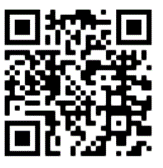 El Bocho; Tape-Art mit verschiedenfarbigem Tape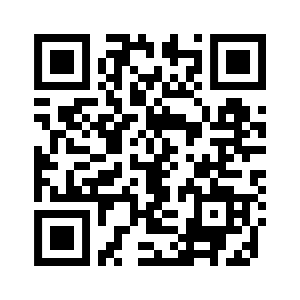 Tape Mapping von Tape over 	Abbildung : https://www.youtube.com/watch?v=pIwtjUW0rwUMax Zorn; Tape-Art aus Paketband  Abbildung : https://www.maxzorn.com/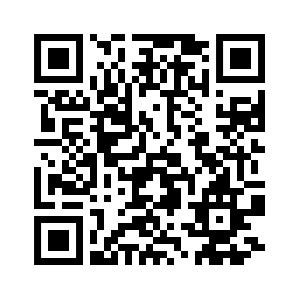 Monika Grzymala; dreidimensionale Tape-Art  Abbildung : http://www.t-r-a-n-s-i-t.net/chronology/2019_rhizome.htmlIhr könnt folgende Vorlagen verwenden, oder euch selbst welche aussuchen und mitbringen:Hier können Lehrkräfte für die Lerngruppe motivierende Vorlagen einfügen. Als Quelle für diese Vorlagen kann z.B. das freie Angebot von Piktogrammen und Bildern bei Word genutzt werden.